Gathering 17 - Booking Form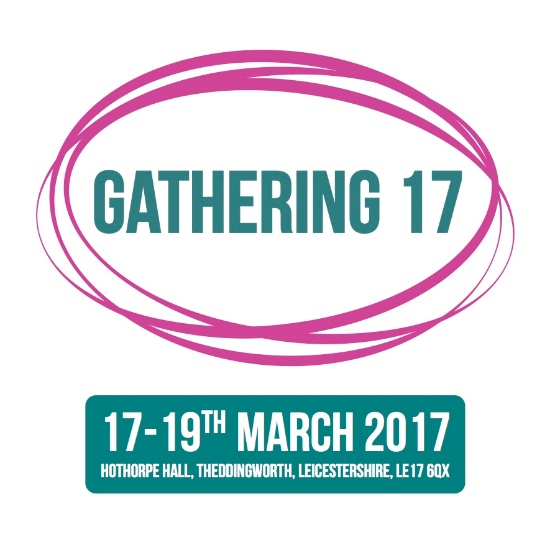 Name _________________________________Project _________________________________Address ________________________________________________________________________________________________Postcode____________________ Telephone Number ________________E-mail address_________________________Accommodation:	I would like to book a single room. 	I would like to share a twin/double room with_________________________	I’d like to book a bed within a multiple room with_______________________	I’d like to book a sofa bed within a multiple room with___________________	I would like to book in as a day delegate: 		Saturday only			Saturday and SundayDietary requirements___________________________________________Payment - Booking will be confirmed on receipt of payment – see overleaf for pricesI will make a payment of £_________________ via:Cheque	(Payable to ‘BEYOND THE STREETS’)				BACSThe cost of my place is included in the payment received from _____________________ Please return booking form to via email to: office@beyondthestreets.org.uk or, Beyond the Streets, PO Box 1676, Southampton, SO15 9DA.Full payment must be received at the time of registering. If you are unable to attend, you may cancel up to 45 days before the event. A booking fee of £30 per person will be forfeited. Refunds of the balance must be requested in writing before 31st March 2017. Unfortunately, after this date no refunds can be given.As we gather to imagine a world where women are free from sexual exploitation, what would it look like for you in your communities for women to thrive and how can we work collaboratively to make this happen?Beyond the Streets is hosting a Gathering for projects and those working with women exploited through prostitution.The aim of the Gathering is to provide space to wrestle with the issues that women face; the challenges for those who work with them and to look at how we can be more effective in seeing women free to follow their dreams. We want to look at how we can work and learn together as we bring a rich mix of experience from towns and cities across the UK. We will be joined by Dr Elaine Storkey who will provide input and journey with us over the weekend.Other informationDates – 17th-19th March 2017Location – Hothorpe Hall, LeicestershireBooking—Please return your completed booking forms to the Beyond the Streets office along with full payment. Please book early to avoid disappointment. It is not possible to accept bookings after 21st February 2017 unless there are exceptional circumstances. Costs (per person) *Twin room				£210 (£195 early bird)Multiple occupancy: bed		£185 (£170 early bird) - 3-5 people per roomMultiple occupancy: sofa bed		£165 (£150 early bird) - 3-5 people per roomSingle room				£280 (£265 early bird)Day Delegates (incl. lunch/dinner)	£135 (Saturday only)	£160 (Saturday and Sunday)	(Day delegates are welcome, however please be aware that the content has been designed to fit those attending for the weekend) * *An Early Bird Discount of £15 off the price per person is available until 12th November 16 ** (does not apply to day delegates)After the early bird deadline there will be a £15 concession available to JSA/ESA holders, full-time students, individuals on income support and OAPs. Please specify when booking. Please note there are limited spaces for the Single and Multiple Occupancy Rooms. Please check availability before making your booking.TimingThe Gathering will begin with an evening meal on the Friday and end after lunch on the Sunday.  Programme and further venue detailsFurther details for this event will be sent to you early 2017.  This information will include a detailed programme of events and instructions on how to find the venue.Further informationPlease feel free to email the Beyond the Streets office: office@beyondthestreets.org.uk or call 0300 3021122 if you would like further information about the Gathering or the work of Beyond the Streets. www.beyondthestreets.org.uk